الطريق إلى الاعتماد الاكاديميتحت رعاية عميد كلية التربية بالزلفي سعادة د . عبدالله بن خليفة السويكت أقامت وكالة الكلية للجودة والتطوير دورة تدريبية بعنوان (الطريق إلى الاعتماد) وذلك يوم الخميس 27/11/1434هـ الساعة 9-10 صباحاً على مسرح المدينة الجامعية بحضور منسوبو الكليةحيث افتتح سعادة عميد كلية التربية ، هذه الدورة بكلمة رحب فيها بالجميع وشكر الله على تهيئة هذه البيئة المناسبة للعمل ، وتحدث عن الإتقان وانه هو الجودة  واستشهد بكلام النبي صلى الله عليه وسلم (إن الله يحب إذا عمل أحدكم عملا أن يتقنه) وركز على التفاعل والحضور من الجميع و في أثنا حديثة شكر كل من وكيل الكلية للجودة والتطوير سعادة د . عبدالله بن عواد الحربي و رئيس مركز الجودة والاعتماد الاكاديمي سعادة د. عبدالحكيم رضوان .ثم تحدث وكيل الكلية للجودة والتطوير سعادة د. عبدالله بن عواد الحربي عن أهمية تطبيق الجودة في الكليات الجامعية وتناول في حديثة :-   السمات والخصائص .-   أسباب تطبيق الجودة .-   فوائد تطبيق الجودة .-   أهداف تطبيق الجودة .ثم تحدث رئيس مركز الجودة والاعتماد الاكاديمي سعادة د. عبدالحكيم رضوان عن الطريق إلى الاعتماد وتناول في حديثة :-   الخطابات المرسلة إلى هيئات الاعتماد .-   مفهوم الاعتماد وأهمية .-   ماذا نفعل للوصول إلى الاعتماد .-   كيف نفعل .-   ما المؤشرات الدالة على النجاح .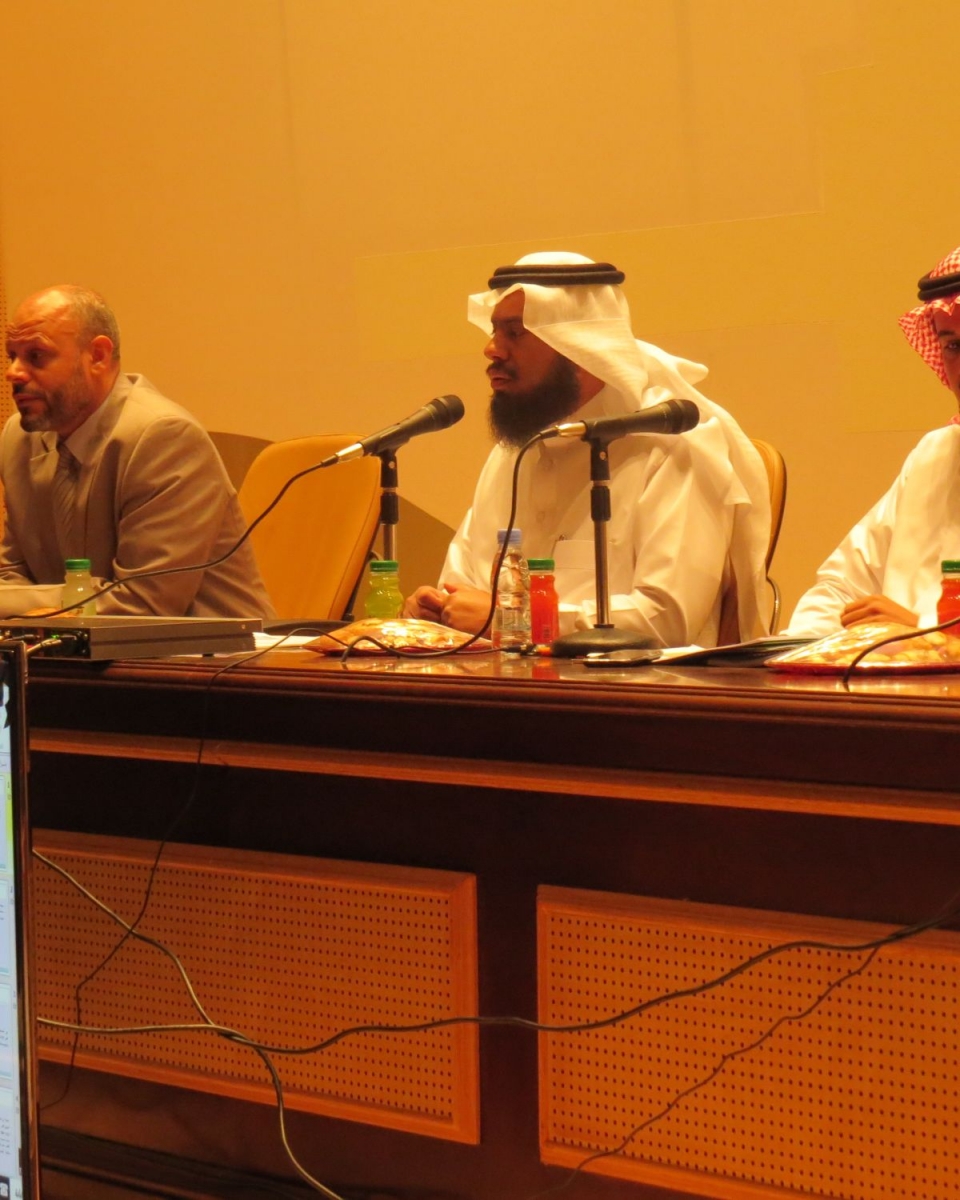 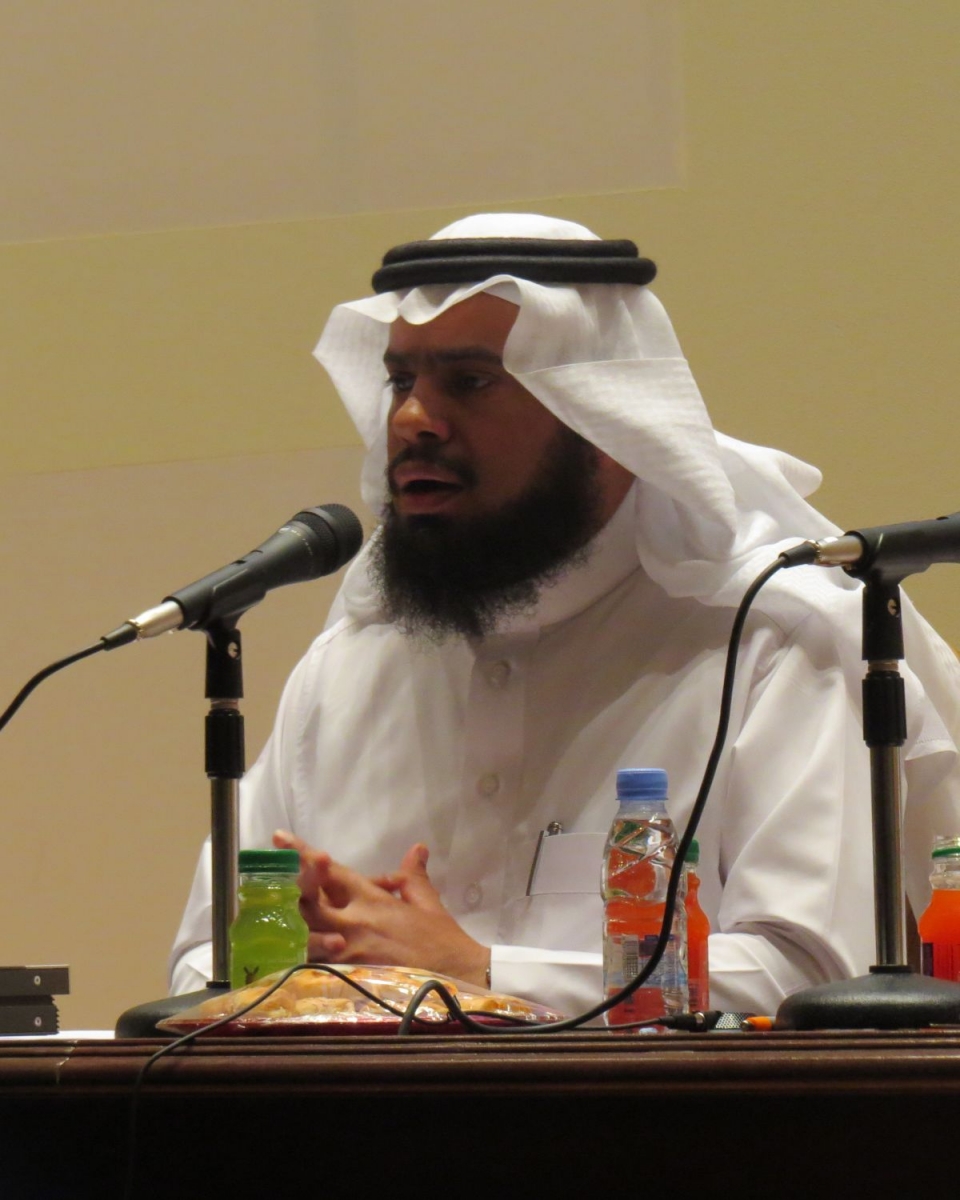 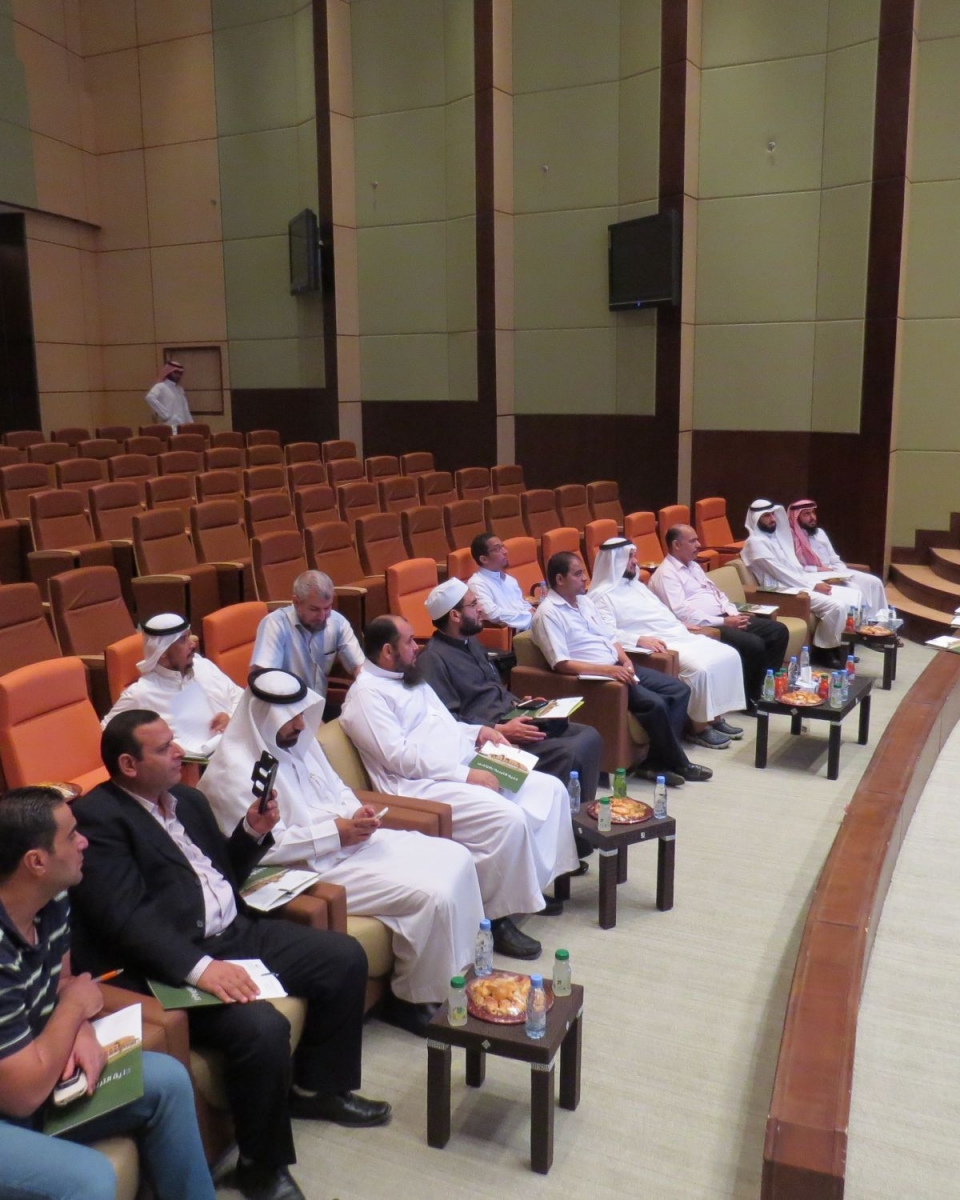 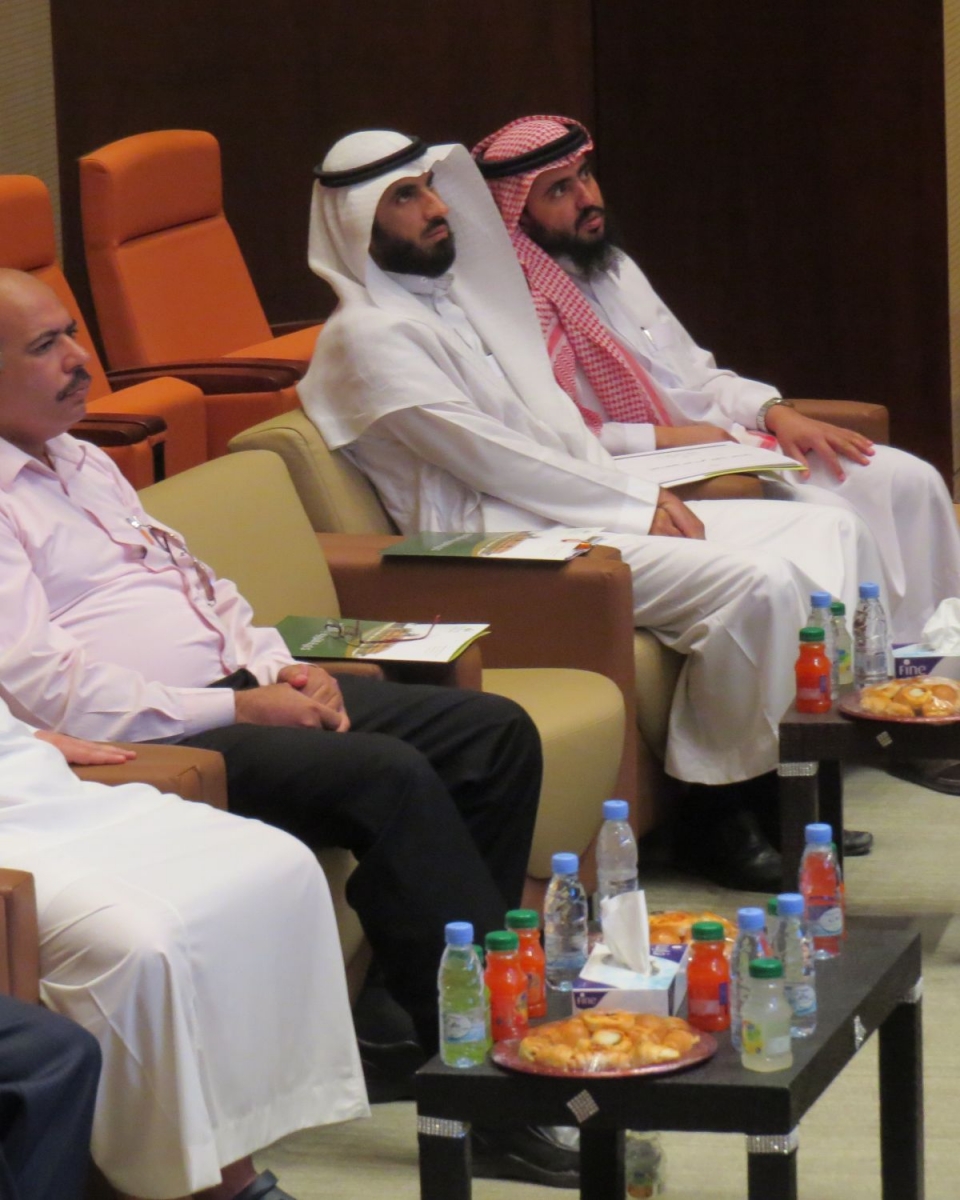 